Н А К А ЗПро підсумки проведення районного етапу Всеукраїнського конкурсу дитячих малюнків та робіт декоративно-прикладноїтворчості на протипожежну та техногеннутематику «Кращий пожежний – це ти обережний»	На виконання листа Департаменту освіти Харківської міської ради від 21.01.2019 № 182/02-20/19 «Про проведення конкурсу дитячих малюнків та робіт декоративно-прикладної творчості на протипожежну та техногенну тематику», згідно з листом Головного управління Державної служби України з надзвичайних ситуацій у Харківській області від 10.01.2019 № 010-215/690, з метою формування у підростаючого покоління громадського світогляду і громадської позиції у забезпеченні пожежної та техногенної безпеки в країні, виховання культури безпеки життєдіяльності, формування у дітей навичок обережного поводження з вогнем   протягом лютого-березня пройшов районний етап Всеукраїнського конкурсу дитячих малюнків та робіт декоративно-прикладної творчості на протипожежну та техногенну тематику «Кращий пожежний – це ти обережний» (далі - Конкурс). З 18.02.2019  по 22.03.2019 на базі методичного центру Управління освіти було організовано виставку дитячих творчих робіт на протипожежну та техногенну тематику. На районний етап Конкурсу було надано 68 робіт із 16 шкіл району №№ 1, 4, 5, 17, 52, 55, 62, 96, 100, 133, 134, 158, 164, 165, 170, ХПНВК «Старт-школа», СЕПШ «НУА». Усі роботи, згідно з умовами проведення, були присвячені правилам пожежної та техногенної безпеки. Участь у конкурсі брали автори трьох вікових категорій: учні від 6 до 10 років, від 11 до 14 років, від 15 до 17 років. За підсумками журі усі роботи учасників районного етапу Конкурсу відповідали достатньому та високому рівням.  9 кращих робіт було надано на обласний етап Конкурсу.	На підставі вищезазначеного та рішення журіНАКАЗУЮ:1.	Визнати переможцями районного етапу Конкурсу та нагородити дипломами Управління освіти адміністрації Київського району Харківської міської ради:1.1. У віковій категоріі «Учні від 6 до 10 років»І місце: Сафронова Артема, учня 1-А класу Харківської загальноосвітньої школи І-ІІІ ступенів №165 Харківської міської ради Харківської області;ІІ місце: Воловик Злату, ученицю 1-Б класу Харківської загальноосвітньої школи І-ІІІ ступенів №5 Харківської міської ради Харківської області, Баракат Ріната, учня 4-А класу Харківської спеціалізованої  школи І-ІІІ ступенів №17 Харківської міської ради Харківської області, Бараннік Аріну та Тарасенко Микиту, учнів 4-А класу Харківської загальноосвітньої школи І-ІІІ ступенів №96 Харківської міської ради Харківської області, Карязова Руслана, учня 1-А класу Харківської загальноосвітньої школи І-ІІІ ступенів №165 Харківської міської ради Харківської області;ІІІ місце: Нікольську Ніколь, ученицю 3-А класу Харківського педагогічного ліцею №4 Харківської міської ради Харківської області, Ільченко Анну, ученицю 4-А класу Харківської загальноосвітньої школи І-ІІІ ступенів №52 Харківської міської ради Харківської області, Головахіну Катерину, ученицю 4-А класу Харківської спеціалізованої школи з поглибленим вивченням окремих предметів №133 «Ліцей мистецтв» Харківської міської ради Харківської області, Грушко Діану, ученицю 5-А класу Харківської спеціалізованої школи   І-ІІІ ступенів №170 Харківської міської ради Харківської області, Ромашкіна Аскольда, учня 4-А класу Харківського приватного навчально-виховного комплексу «Старт-школа» Харківської області.1.2. У віковій категоріі «Учні від 11 до 14 років»:І місце: Ярмак Юлію, ученицю 5-А класу Харківської загальноосвітньої школи І-ІІІ ступенів №96 Харківської міської ради Харківської області; ІІ місце: Підкуйка Артема, учня 7-А класу Харківської гімназії №1 Харківської міської ради Харківської області, Самойлову Вікторію, ученицю 9-Б класу Харківської спеціалізованої  школи І-ІІІ ступенів №17 Харківської міської ради Харківської області, Барабаш Злату та Нащанську Софію, учениць 5-А класу Харківської спеціалізованої  школи І-ІІІ ступенів №62 Харківської міської ради Харківської області; ІІІ місце: Погорєлову Єлизавету, ученицю 9-А класу Харківської спеціалізованої  школи І-ІІІ ступенів №134 Харківської міської ради Харківської області, Забору Кірілла, учня 7-Б класу Харківської загальноосвітньої школи І-ІІІ ступенів №158 Харківської міської ради Харківської області, Поду Каріну, ученицю 8-А класу Харківської загальноосвітньої школи  І-ІІІ ступенів №164 Харківської міської ради Харківської області.1.2. У віковій категоріі «Учні від 15 до 18 років»:І місце: Таран Карину, ученицю 11-А класу Харківської загальноосвітньої школи І-ІІІ ступенів №165 Харківської міської ради Харківської області;ІІ місце: Щебликіну Софію, ученицю  11-Г класу Харківської загальноосвітньої школи І-ІІІ ступенів №5 Харківської міської ради Харківської області, Воробйова Антона, учня 11-А класу Харківської спеціалізованої школи І-ІІІ ступенів №62 Харківської міської ради Харківської області; ІІІ місце: Містякову Марію, ученицю 10-А класу Харківської загальноосвітньої школи І-ІІІ ступенів №100 ім. А.С.Макаренка Харківської міської ради Харківської області2. Керівникам закладів загальної середньої освіти, учні яких не брали участь у конкурсі, активізувати роботу педагогічних колективів щодо залучення учнів до участі в творчих конкурсах.								      Протягом 2019/2020 н.р.3. Методисту лабораторії  комп’ютерних  технологій  навчання в освіті Оробінському І.С., який виконує обов’язки завідувача ЛКТО, розмістити цей наказ на сайті Управління освіти адміністрації Київського району Харківської міської ради.4. Контроль за виконанням цього наказу покласти на директора методичного центру Управління освіти адміністрації Київського району Харківської міської ради Настенко І.В.Начальник Управління освіти                                                    Т.В.КУЦЕНКОНастенко І.В.Снурникова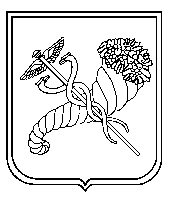 25.03.2019               № 86